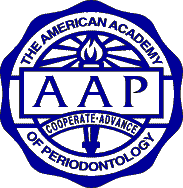 American Academy of PeriodontologyAAP Volunteer Registry Application FormAAP Committee Interest:Positions available for 2020-2021 Academy year - please note that there are always members eligible for reappointment so the numbers of vacancies may be reduced.(please click here for committee descriptions - http://www.perio.org/nea/appoints.html)Administrative CommitteesState and Regional Assembly Coordinating Committee – three positionsProgrammatic CommitteesADA Liaison Committee – two positionsAnesthesia Committee – four positionsContinuing Education Oversight Committee – one positionIn-Service Examination Committee – six positionsPatient Benefits and Advocacy Committee –four positionsResearch Submissions Committee – nine positionsVolunteer Qualifications and Awards Committee – seven positionsNote:  There are typically more applications than open positions.  The AAP may not be able to fulfill your first choice or place you on a committee for the year in which you are applying.Instructions:Volunteer applications are due April 30th. Note:  The deadline for receiving applications for the In-Service Examination Committee is February 28th.  This appointment is made at the May Board of Trustees meeting. All other committee appointments are made in the August Board of Trustees meeting. Applicants will be notified regardless of appointment status in August for all committees, with the exception of In-Service Examination Committee, which will be notified in June.Limit choices to no more than three (3) committees.List the committees in order of preference.For each committee:Please indicate why you want to serve.Please list any relevant experience in professional or community organizations.Please indicate any special training or abilities you have which would help you to contribute to the mission of that committee.You will receive a confirmation when your application is received.  The open positions are effective 11/2/20.  The evaluation process may take several months after the applications are received.ReferencesPlease provide the names and contact information of at least two references who you have worked with in a volunteer or leadership capacity:Curriculum VitaeCV may not exceed three (3) pages.  If you submit a cv that exceeds maximum length, only the first three pages will be considered.Please submit this form by saving the document and e-mailing it as an attachment to jodi@perio.org.  Questions - contact Jodi Sassana (800) 282-4867 x3265Please submit this form by saving the document and e-mailing it as an attachment to jodi@perio.org.  Questions - contact Jodi Sassana (800) 282-4867 x3265Please submit this form by saving the document and e-mailing it as an attachment to jodi@perio.org.  Questions - contact Jodi Sassana (800) 282-4867 x3265Please submit this form by saving the document and e-mailing it as an attachment to jodi@perio.org.  Questions - contact Jodi Sassana (800) 282-4867 x3265Please submit this form by saving the document and e-mailing it as an attachment to jodi@perio.org.  Questions - contact Jodi Sassana (800) 282-4867 x3265Please submit this form by saving the document and e-mailing it as an attachment to jodi@perio.org.  Questions - contact Jodi Sassana (800) 282-4867 x3265DateNameAddress 1 Address 2CityStateZipE-MailEducationEducationEducationEducationDegreeYear GrantedGranted ByDegreeYear GrantedGranted ByDegreeYear GrantedGranted ByDegreeYear GrantedGranted ByBoard Certified (indicate yes or no)Professional Concentration (indicate percentage spent in each area)Professional Concentration (indicate percentage spent in each area)Professional Concentration (indicate percentage spent in each area)Professional Concentration (indicate percentage spent in each area)Professional Concentration (indicate percentage spent in each area)Professional Concentration (indicate percentage spent in each area)Professional Concentration (indicate percentage spent in each area)Professional Concentration (indicate percentage spent in each area)Private PracticeResearchTeachingAdministrationVolunteer Experience and ExpertiseVolunteer Experience and ExpertiseVolunteer Experience and ExpertiseDescribeYearState/Regional Periodontal Society Committee or other volunteer capacityState Dental Society Committee or other volunteer capacityState Dental Board ExperienceAAP State and Regional Assembly ExperienceAAP Volunteer ExperienceAAP Foundation ExperienceMedia Spokesperson ExperiencePublic Speaking/Presentation ExperiencePlanning and Educational ProgrammingDental Benefits/ReimbursementTest ConstructionPost-doctoral EducationAnesthesiaPractice Management and MarketingOther volunteer experienceAAP Volunteer Interests (place an X next to all those that apply)AAP Volunteer Interests (place an X next to all those that apply)Working with the local media in my area to inform consumers about periodontal diseaseContributing content for various Academy communications efforts including Periospectives, social media, dental trade outreach, etc.Being an AAP State/Regional LiaisonBeing on an AAP committeeHaving my name provided to state/regional periodontal societies for volunteeringUpdating the Periodontal Literature ReviewSpeaking at Lunch N Learn at local dental schoolVolunteering for American Academy of Periodontology Foundation (AAPF)Choice #1Choice #1Limit your choices to the committees on Page 3Please explain the reason(s) that you would like to serve on this committee, relevant experience, related training or abilities.Please explain the reason(s) that you would like to serve on this committee, relevant experience, related training or abilities.Choice #2Choice #2Limit your choices to the committees on Page 3Please explain the reason(s) that you would like to serve on this committee, relevant experience, related training or abilities.Please explain the reason(s) that you would like to serve on this committee, relevant experience, related training or abilities.Choice #3Choice #3Limit your choices to the committees on Page 3Please explain the reason(s) that you would like to serve on this committee, relevant experience, related training or abilities.Please explain the reason(s) that you would like to serve on this committee, relevant experience, related training or abilities.Reference #1 Reference #1 NameE-Mail AddressPhone NumberReference #2Reference #2NameE-Mail AddressPhone Number